МИНИСТЕРСТВО ОБРАЗОВАНИЯ ПЕНЗЕНСКОЙ ОБЛАСТИГосударственное бюджетное нетиповое  общеобразовательное учреждение Пензенской области «Губернский лицей»( «Губернский лицей»)ПРИКАЗ«Об организации дистанционного обучения»«23» марта 2020г.                                                                                              № Во исполнение приказа Министерства просвещения Российской Федерации от 17.03.2020 № 104 « Об организации образовательной деятельности в организациях, реализующих образовательные программы начального общего, основного общего и среднего общего образования, образовательные программы среднего профессионального образования, соответствующего дополнительного профессионального образования и дополнительные общеобразовательные программы, в условиях распространения новой короновирусной инфекции на территории Российской Федерации», в соответствии с Постановлением Губернатора Пензенской области от 16.03.2020. № 27 «О введении режима повышенной готовности на территории Пензенской области приказываю:Учащихся лицея  перевести на дистанционную форму обучения с 01 апреля 2020 года до особого распоряжения, с использованием всех средств ИКТ (электронные ресурсы, сайт лицея, социальные сети, позволяющих обеспечить взаимодействие педагогов и обучающихся опосредованно) с обеспечением реализации образовательных программ в полном объёме.Провести заседание педагогического совета лицея с целью обсуждения моделей дистанционного обучения и принятия решения о выборе конкретной модели.Ответственными за дистанционное обучение назначить следующих работников:- Калдину М.Г., зам. директора по УВР- Дятлова В.С., зам. директора по УВР- Ерофееву С.Н., зам. директора по НМР- Калинина В.Н., системного администратора- Суслова А.Н., учителя информатики2.   Организовать взаимодействие обучающихся с преподавателями с использованием различных технологий, позволяющих обеспечивать дистанционное взаимодействие.3.   Обеспечить оперативную загрузку учебно-методических материалов (лекций, презентаций, рабочих программ дисциплин, практических заданий, контрольных вопросов и так далее) для соответствующих курсов в систему дистанционного обучения, а также внешних ресурсов сети Интернет всеми преподавателями.4..   Преподавателям обеспечить взаимодействие с учащимися, в том числе, оперативное консультирование, по содержанию изучаемых дисциплин, по графику, определенному установленным расписанием занятий. Время проведения урока 30 минут.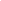    5. С учётом дистанционной формы организации учебных занятий ввести необходимые изменения в рабочие программы, календарный график.6. Калдиной М.Г., зам. директора по УВР разработать график текущего и итогового контроля.6. Воспитателям и классным руководителям довести до сведения обучающихся 6-11 классов и их родителей (законных представителей) информацию о переходе на дистанционное обучение.7. Классным руководителям, воспитателям необходимо собрать с родителей (законных представителей) обучающихся письменные заявления о согласии на перевод обучающегося на дистанционное обучение.7. Калинину В.Н., системному администратору разместить на сайте лицея информацию о переходе на дистанционное обучение.8. Калдиной М.Г., зам. директора по УВР обеспечить ежедневный мониторинг хода образовательного процесса в лицее с применением дистанционного обучения.9. Воспитателям вести ежедневный мониторинг фактически присутствующих обучающихся с применением дистанционных образовательных технологий.10. Во время обучения учащихся в дистанционной форме родительская плата за содержание в лицее не начисляется.11. Контроль за исполнением приказа возложить на Калдину М.Г., зам. директора по УВР.И.о. директора                                                             Т.Н. Танасова